Документы, вложенные в данный файлЗаверяю: ______________ О.В. ЗдановичЗаведующий МАДОУ «Детский сад № 14»16 января 2019 года Фотоотчет спортивного развлечения«Зимние игры со Снеговиком»для детей разновозрастной группы № 3МАДОУ «Детский сад № 14»(корпус 2)Цель: создание эмоционального состояния детей посредством игр и упражнений на свежем воздухе.Задачи: формировать двигательные умения и навыки; развивать умение действовать по сигналу, ловкость, координацию движений, интерес к играм на свежем воздухе.	Действующие лица:Зима – Юнусова О.Г.Снеговик – Табанова С.А.Музыкальная игра «Снег руками нагребаем»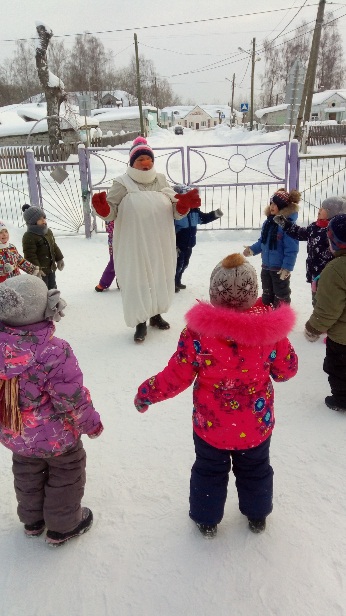 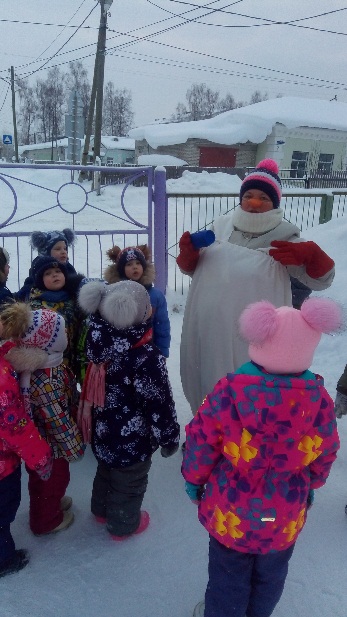 Эстафета. «Кто быстрее».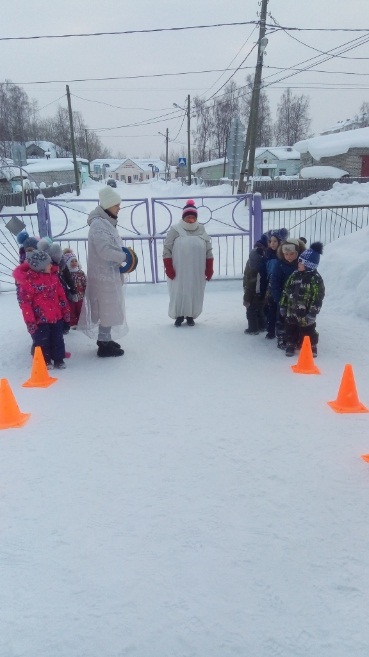 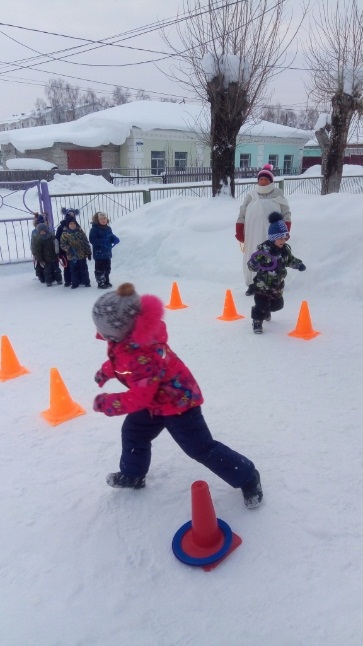 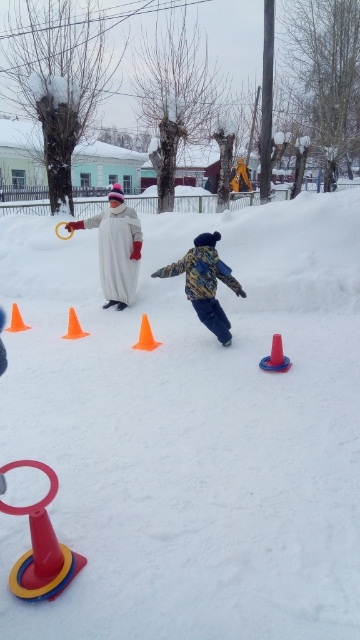 «Кто быстрее проведет шайбу»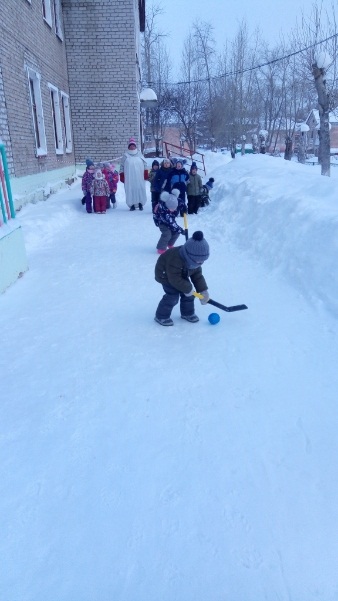 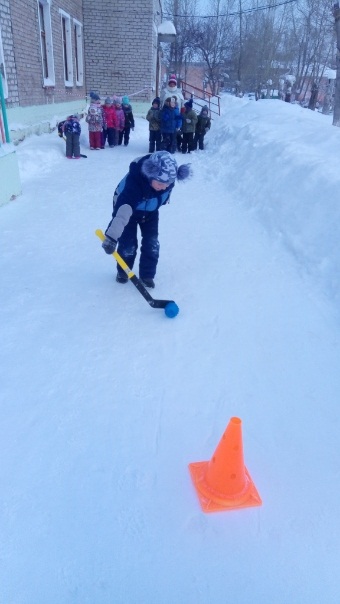 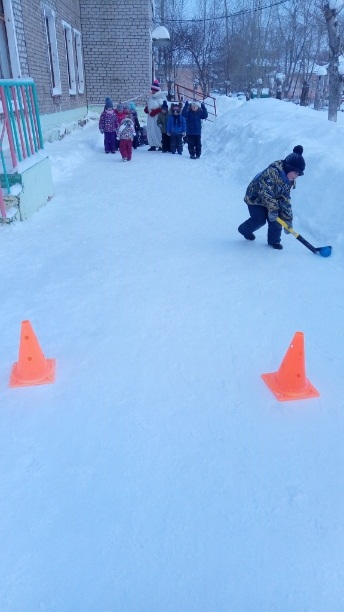 «Перетягивание каната»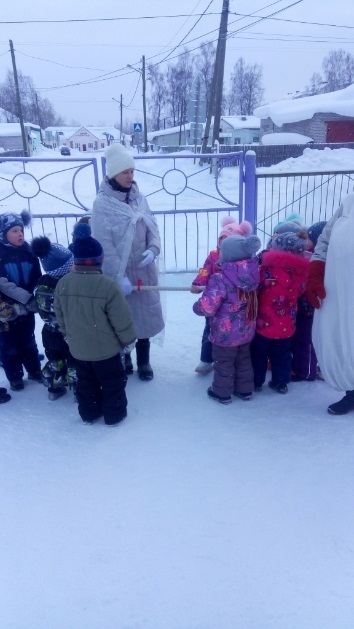 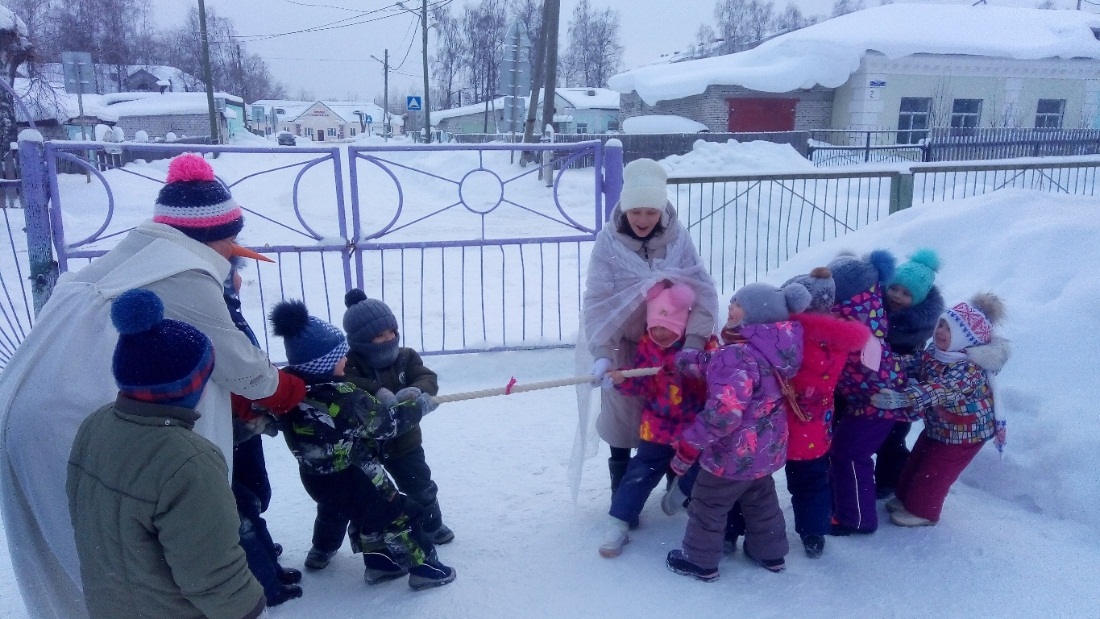 Эстафета между Зимой и Снеговиком «Катание на тюбингах»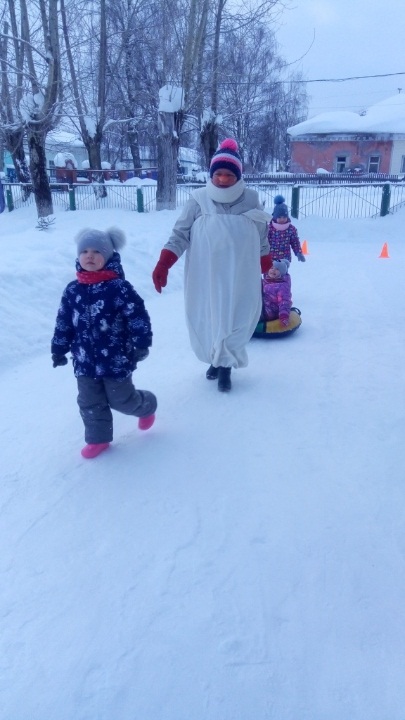 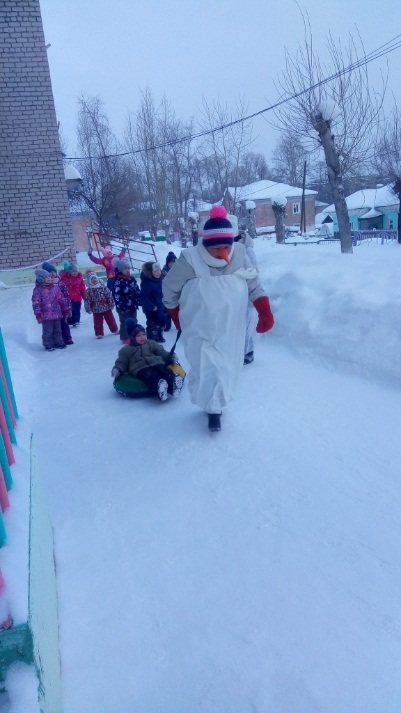 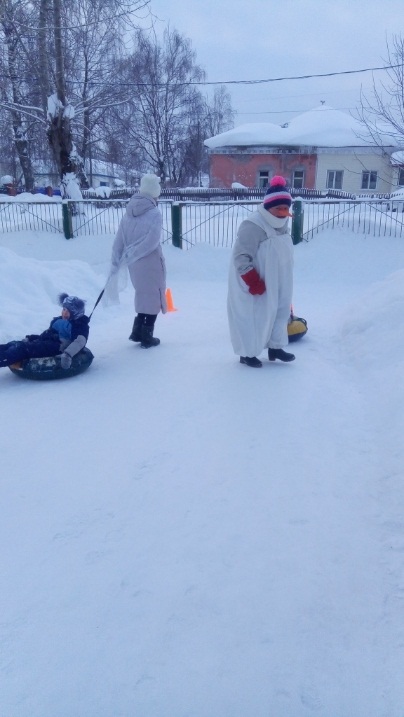 М/И «Вьюга волнуется раз»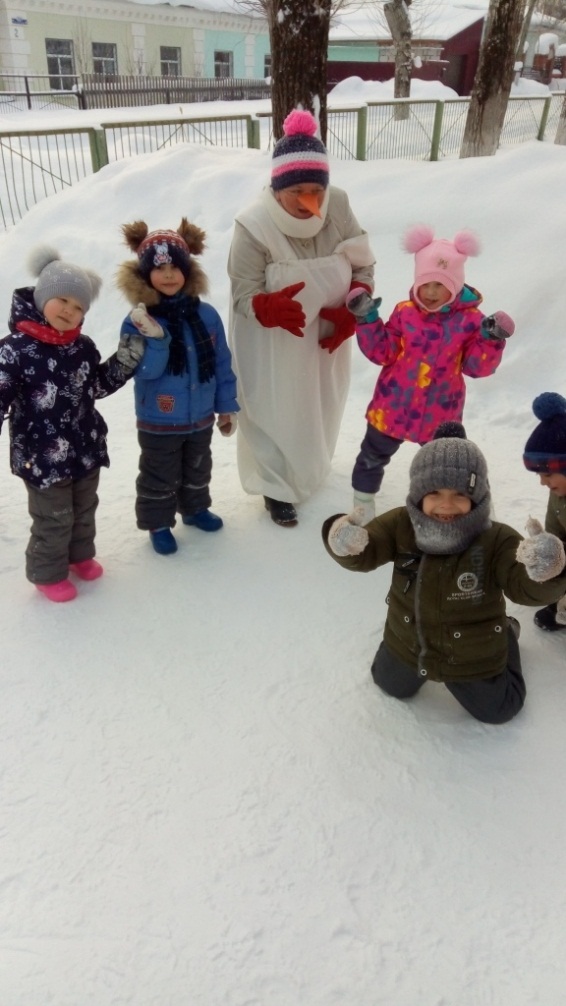 